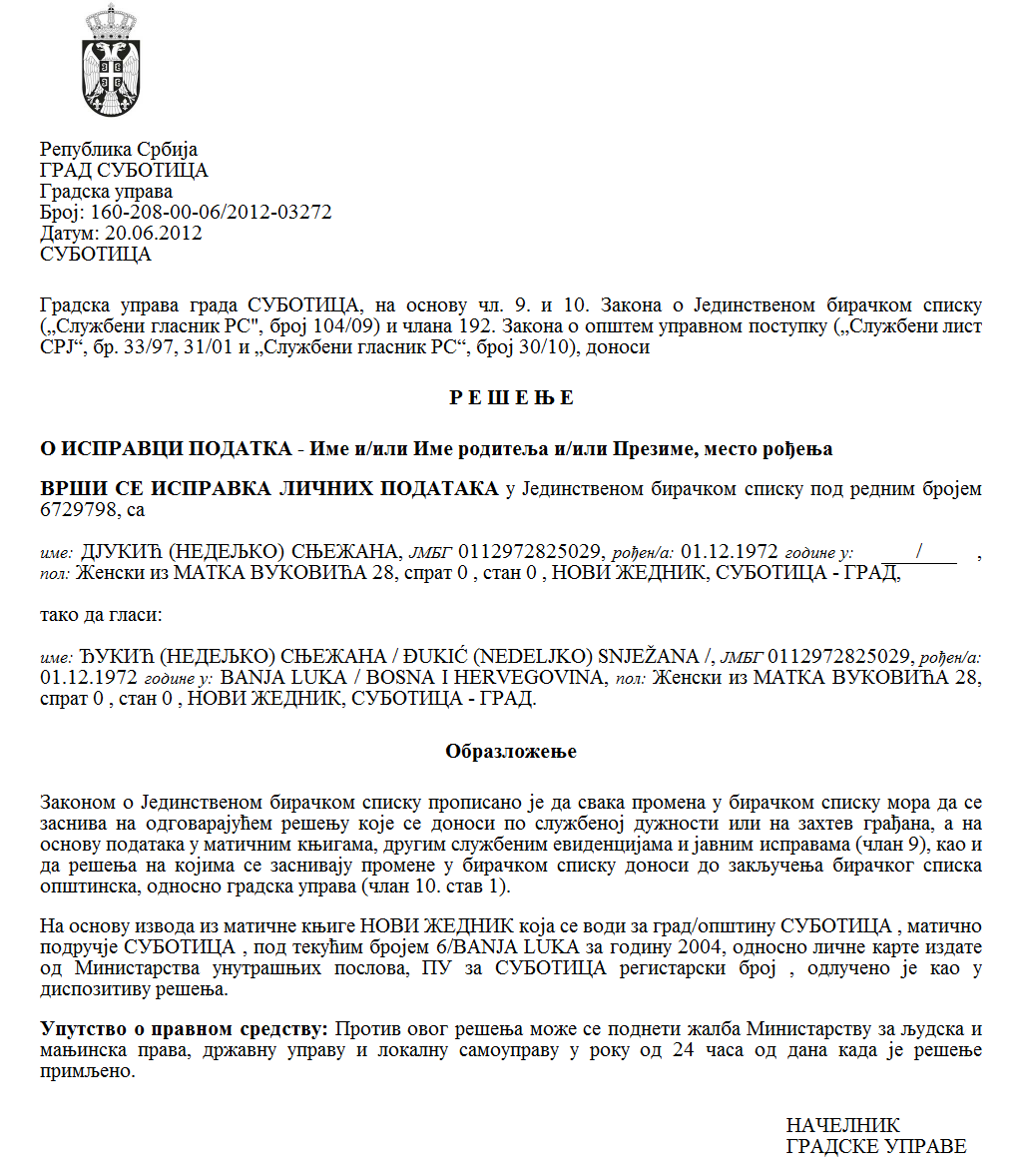 Szerb KöztársaságVajdaság Autonóm Tartomány Zenta községA hallgatók ösztöndíjazásában illetéke bizotságSzám: 451-6/2023-IV/01Kelt: 2024. április  23-ánZenta, Fő tér 1. Tel.: 024/655-428A hiányszakmák  hallgatói ösztöndíjairól szóló szabályzat (Zenta Község Hivatalos Lapja, 16/2013., 25/2017., 31/2021. és 15/2022.  sz.) 12.  szakasza  alapján,  a hallgatók ösztöndíjazásában  illetékes  bizottság a  2024. április 23-án tartott ülésén elkészítetteA VÉGSŐ RANGLISTAJAVASLATOT A 2023/2024-eS ÉVBEN  A  HALLGATÓI ÖSZTÖNDÍJAK ODAÍTÉLÉSÉRŐLJavasoljuk Zenta község polgármesterének, hogy a 2023/2024-es tanévben Zenta község ítélje oda  az ösztöndíjakat a hallgatóknak az 1. sorszámtól a  10. sorszámmal bezárólag. Zenta község Községi Közigazgatási Hivatalának az  általános közigazgatási és társadalmi tevékenységi osztálya kiírta a pályázatot  az ösztöndíjak odaítélésére a hallgatóknak Zenta  község területén levő  lakhelyével a  2023/2024-es tanévre,  száma 451-6/2023-IV/01, 2024. január 23-án, a hallgatói ösztöndíjak  odaítéléséről szóló szabályzat (Zenta Község Hivatalos Lapja, 16/2013., 25/2017., 31/20231. és  15/2022. sz.)  9. szakasza  alapján. A pályázat  kiírása előtt  a hiányszakmák hallgatóinak az ösztöndíjról szóló szabályzat 14. szakaszának 1. bekezdése alapján  Zenta község Községi Tanácsa 2024. január 23-án  a 61-8/2023-III-as számon megállapította   a hiányszakmák azaz foglalkozások jegyzékét a 2023/2024-es tanévre és a 2024/2025-ös tanévre, amely szerint: „A 2022/2023-as és a 2023/2024-es tanévben a tanulmányok szempontjából a szakmai, akadémiai és tudományos hivatás  megszerzésére  a  hiányszakmák az alábbiak:tanulmányok az alábbi szakmai, akadémiai  és  tudományos  hivatásra (okleveles,  mesterképzős,  specialista és doktor)gépészmérnök, orvosdoktor, elektrotechnikai és számítógépes mérnök,   állatorvos energetikai hatékonysági  mérnök az építészetben,  energetikai technológiák mérnöke, jogász, építő  mérnök,  élelmiszertechnológiai mérnök, ipar mérnökség mérnöke  a  lábbeli és  bőrdíszmű iparban,  menedzsment  mérnök  a  lábbeli és bőrdíszmű iparban,  ipari  mérnökség mérnöke, mechatronikai  mérnök,  közgazdász, projektmenedzser,  fizikus, matematikus,  kémikus  és biológus,okleveles gyógyszerész  és mezőgazdasági mérnök.”Az ösztöndíjak  odaítélésében illetékes bizottság  a hallgatók ösztöndíjazásáról szóló  szabályzat 19. szakaszának 1. bekezdése alapján, a 2024. április 3-án tartott ülésen  a  451-6/2023-IV/01-es számon elkészítette  a  hallgatók ranglistajavaslatát a  2023/2024-es tanévben az ösztöndíjak odaítélésére.  A ranglistajavaslat közzé lett téve 2024. április  4-én    Zenta község hivatalos honlapján (http://www.zenta-senta.co.rs)  és a Zentai Községi Közigazgatási Hivatal hirdetőtábláján
A ranglistajavaslatra a hallgatók  ösztöndíjazásáról szóló szabályzat 19. szakaszának  1. bekezdése  szerint a pályázat résztvevői jogosultak voltak a fellebbezésre annak Zenta község hivatalos honlapján való közzétételétől számított három napon belül  Zenta község  polgármesterének,  az ösztöndíjak odaítélésében  illetékes  bizottság útján, a következő címen Zenta község,  24400 Zenta, Fő tér  1. szám.A 2023/2024-es tanévben  a  hallgatók  ösztöndíjazási ranglistajavaslatra, száma 451-6/2023-IV/01 kelt 2024. április  3-án, Đorđević Strahinja  zentai lakos fellebbezést  nyújtott be. Đorđević Strahinja, zentai lakos  a fellebbezésében felhozta, hogy  az Újvidéki Tudományegyetem Műszaki Karának a honlapján (http://www.ftn.uns.ac.rs/814853215/informacioni-inzenjering) az a tájékoztatás  található, hogy „Az alapvető  akadémiai program,  Információs  mérnökség, kísérve  a mesterfokozatú akadémiai tanulmányi programokkal,   az Információs mérnökség  és az Információs  és analitikai mérnökség  néven új és modern  tanulmányi  programot  képez   a Műszaki Tudományok Karán, amely  az interdiszciplináris  mérnökségi  tanulmányok területéhez tartozik,  domináns támaszkodással az elektrotechnikai és számítógépes  területre” és csatolta   az információs mérnökség   tanulmányi  programjának a leírását. A hallgatók ösztöndíjazásában illetékes  bizottság  2024. április  15-én megvitatta Đorđević Strahinja, zentai lakos fellebbezését és szótöbbséggel,  egy  nem és egy tartózkodó szavazattal  meghozta az alábbi  végzést: I. Đorđević Strahinja   fellebbezése   a  2023/2024-es tanévben a  hallgatóknak az ösztöndíj   odaítélésére   a ranglistajavaslatra határidőn belüli, engedélyezett, azt  meghatalmazott személy nyújtotta be  és szabályos. II. Javasoljuk Zenta község polgármesterének, hogy fogadja el Đorđević Strahinja   fellebbezését   a  2023/2024-es tanévben a  hallgatóknak az ösztöndíj   odaítélésére   a ranglistajavaslatra, amely kelt  2024. április  3-án.A bizottság az alábbi  indoklást adta: Đorđević Strahinja   eleget tesz a pályázati feltételeknek, azaz a feltételnek, amelyet a  hiányszakmák hallgatói  ösztöndíjazásáról szóló  szabályzat s(Zenta Község Hivatalos Lapja, 16/2013., 25/2017., 31/20231. és  15/2022. sz.)  5. szakasza 1. bekezdésének 5.  fordulata irányoz elő: „hogy olyan hallgatóról van  szó, amely valamely  felsőoktatási intézményben kerül iskoláztatásra hiányszakmára”. Az informatikai  mérnök  hiányszakma  a  hiányszakmák  azaz foglalkozások jegyzéke szerint  a  2023/2024-es és a  2024/2025-ös tanévben,  amelyet  Zenta  község Községi Tanácsa  a  2024. január  16-án tartott  ülésén fogadott el. (A 2022/2023-as és a 2023/2024-es tanévben a tanulmányok szempontjából a szakmai, akadémiai és tudományos hivatás  megszerzésére  a  hiányszakmák az alábbiak:tanulmányok az alábbi szakmai, akadémiai  és  tudományos  hivatásra (okleveles,  mesterképzős,  specialista és doktor)gépészmérnök, orvosdoktor, elektrotechnikai és számítógépes mérnök,   állatorvos energetikai hatékonysági  mérnök az építészetben,  energetikai technológiák mérnöke, jogász, építő  mérnök,  élelmiszertechnológiai mérnök, ipar mérnökség mérnöke  a  lábbeli és  bőrdíszmű iparban,  menedzsment  mérnök  a  lábbeli és bőrdíszmű iparban,  ipari  mérnökség mérnöke, mechatronikai  mérnök,  közgazdász, projektmenedzser,  fizikus, matematikus,  kémikus  és biológus,okleveles gyógyszerész  és mezőgazdasági mérnök.)Az Újvidéki Tudományegyetem Műszaki Tudományok Karának a honlapján (http://www.ftn.uns.ac.rs/814853215/informacioni-inzenjering) az a tájékoztatás  található, hogy „Az alapvető  akadémiai program,  Információs  mérnökség, kísérve  a mesterfokozatú akadémiai tanulmányi programokkal,   az Információs mérnökség  és az Információs  és analitikai mérnökség  néven új és modern  tanulmányi  programot  képez   a Műszaki Tudományok Karán, amely  az interdiszciplináris  mérnökségi  tanulmányok területéhez tartozik,  domináns támaszkodással az elektrotechnikai és számítógépes  területre és  az következtethető, hogy  az informatikai mérnökök  „nem csak  informatikusok” és   az elektrotechnikai és számítógépes mérnökség   területéhez tartoznak,   a szakmai akadémiai  és  a  tudományos megnevezések  szabályzata szerint (az SZK Hivatalos  Közlönye,  6/2023. – egységes szerkezetbe foglalt  szöveg, 47/2023, 51/2023, 55/2023, 59/20,23, 66/2023 – kiig.,  85/2023, 3/2024 és 11/2024). Zenta község polgármester  megerősítette  Đorđević Strahinja   fellebbezését     a  2023/2024-es tanévben a  hallgatóknak az ösztöndíj   odaítélésére   a ranglistajavaslatra, kelt  2024. április  3-án, mert határidőben érkezett,  engedélyezett, azt  meghatalmazott személy nyújtotta be és szabályos. A fellebbezés egészének tekintetében teljes egészében elfogadta  a  hallgatók ösztöndíjazásában illetékes bizottság  javaslatát, és  a  hallgatók ösztöndíjazásáról szóló szabályzat 19. szakasza alapján végzésével elfogadta Đorđević Strahinja, a jelentkezés benyújtójának   a 2024. április  5-én benyújtott fellebbezését   a  2023/2024-es tanévben a  hallgatóknak az ösztöndíj   odaítélésére   a ranglistajavaslatra, száma  451-6/2023-IV/01, kelt  2024. április  3-án. A hiányszakmák  hallgatói ösztöndíjazásáról szóló  szabályzat 19. szakaszának 1. és 2.  bekezdésének rendelkezései előirányozzák, hogy: „A bizottság  közzé teszi  a  hallgatók  ranglistájának javaslatát,  amelyre  a pályázat minden résztvevője jogosult   fellebbezést benyújtani   a község polgármesterének  a  bizottság útján,   annak  Zenta község hivatalos  honlapján való közzétételétől számított  három  napon  belül.  A polgármester aktusának meghozatalát  követően a  fellebbezés szerint, a  bizottság   elkészítette  a végső ranglistát  és  megküldte   a  község polgármesterének” A község polgármestere aktusának meghozatalát követően a fellebbezés szerint, a  bizottság  elkészítette a  végső ranglistajavaslatot.  Marjan Kablar s. k.  az ösztöndíjak odaítélésében illetékes bizottság elnökeSorsz.     A jelentkezés benyújtásának személyneve        A jelentkezés benyújtásának személyneve        A felsőoktatási intézmény neve  A felsőoktatási intézmény neve  A felsőoktatási intézmény neve  A felsőoktatási intézmény neve  A felsőoktatási intézmény neve  A hallgatói  évek A hallgatói  évek A hallgatói  évek A hallgatói  évek Az ismérvek szerinti pontszámokA pontok teljes összegeA pontok teljes összegeA pontok teljes összegeA pontok teljes összegeA pontok teljes összegeA pontok teljes összegeA pontok teljes összegeSorsz.     A jelentkezés benyújtásának személyneve        A jelentkezés benyújtásának személyneve        A felsőoktatási intézmény neve  A felsőoktatási intézmény neve  A felsőoktatási intézmény neve  A felsőoktatási intézmény neve  A felsőoktatási intézmény neve  A hallgatói  évek A hallgatói  évek A hallgatói  évek A hallgatói  évek Az ismérvek szerinti pontszámokAz ismérv egységes számaAz ismérv egységes számaAz ismérv egységes számaPontokPontokPontokPontok1Zsoldos DominikZsoldos DominikZsoldos DominikÚjvidéki Tudományegyetem  Mezőgazdasági Kar (állatorvos doktor)Újvidéki Tudományegyetem  Mezőgazdasági Kar (állatorvos doktor)Újvidéki Tudományegyetem  Mezőgazdasági Kar (állatorvos doktor)2.  év2.  év2.  év2.  év150150IIII70701Zsoldos DominikZsoldos DominikZsoldos DominikÚjvidéki Tudományegyetem  Mezőgazdasági Kar (állatorvos doktor)Újvidéki Tudományegyetem  Mezőgazdasági Kar (állatorvos doktor)Újvidéki Tudományegyetem  Mezőgazdasági Kar (állatorvos doktor)2.  év2.  év2.  év2.  év1501501Zsoldos DominikZsoldos DominikZsoldos DominikÚjvidéki Tudományegyetem  Mezőgazdasági Kar (állatorvos doktor)Újvidéki Tudományegyetem  Mezőgazdasági Kar (állatorvos doktor)Újvidéki Tudományegyetem  Mezőgazdasági Kar (állatorvos doktor)2.  év2.  év2.  év2.  év150150II/1II/1II/1II/160601Zsoldos DominikZsoldos DominikZsoldos DominikÚjvidéki Tudományegyetem  Mezőgazdasági Kar (állatorvos doktor)Újvidéki Tudományegyetem  Mezőgazdasági Kar (állatorvos doktor)Újvidéki Tudományegyetem  Mezőgazdasági Kar (állatorvos doktor)2.  év2.  év2.  év2.  év150150II/2II/2II/2II/2--1Zsoldos DominikZsoldos DominikZsoldos DominikÚjvidéki Tudományegyetem  Mezőgazdasági Kar (állatorvos doktor)Újvidéki Tudományegyetem  Mezőgazdasági Kar (állatorvos doktor)Újvidéki Tudományegyetem  Mezőgazdasági Kar (állatorvos doktor)2.  év2.  év2.  év2.  év150150IIIIIIIIIIII20201Zsoldos DominikZsoldos DominikZsoldos DominikÚjvidéki Tudományegyetem  Mezőgazdasági Kar (állatorvos doktor)Újvidéki Tudományegyetem  Mezőgazdasági Kar (állatorvos doktor)Újvidéki Tudományegyetem  Mezőgazdasági Kar (állatorvos doktor)2.  év2.  év2.  év2.  év150150IVIVIVIV--1Zsoldos DominikZsoldos DominikZsoldos DominikÚjvidéki Tudományegyetem  Mezőgazdasági Kar (állatorvos doktor)Újvidéki Tudományegyetem  Mezőgazdasági Kar (állatorvos doktor)Újvidéki Tudományegyetem  Mezőgazdasági Kar (állatorvos doktor)2.  év2.  év2.  év2.  év150150összesenösszesenösszesenösszesen1501502Cipó RékaCipó RékaCipó RékaÚjvidéki Tudományegyetem, Egészségügyi Kar (gyógyszerész mesterképzés) Újvidéki Tudományegyetem, Egészségügyi Kar (gyógyszerész mesterképzés) Újvidéki Tudományegyetem, Egészségügyi Kar (gyógyszerész mesterképzés) 1.  év 1.  év 1.  év 1.  év 105105IIII45452Cipó RékaCipó RékaCipó RékaÚjvidéki Tudományegyetem, Egészségügyi Kar (gyógyszerész mesterképzés) Újvidéki Tudományegyetem, Egészségügyi Kar (gyógyszerész mesterképzés) Újvidéki Tudományegyetem, Egészségügyi Kar (gyógyszerész mesterképzés) 1.  év 1.  év 1.  év 1.  év 1051052Cipó RékaCipó RékaCipó RékaÚjvidéki Tudományegyetem, Egészségügyi Kar (gyógyszerész mesterképzés) Újvidéki Tudományegyetem, Egészségügyi Kar (gyógyszerész mesterképzés) Újvidéki Tudományegyetem, Egészségügyi Kar (gyógyszerész mesterképzés) 1.  év 1.  év 1.  év 1.  év 105105II/1II/1II/1II/140402Cipó RékaCipó RékaCipó RékaÚjvidéki Tudományegyetem, Egészségügyi Kar (gyógyszerész mesterképzés) Újvidéki Tudományegyetem, Egészségügyi Kar (gyógyszerész mesterképzés) Újvidéki Tudományegyetem, Egészségügyi Kar (gyógyszerész mesterképzés) 1.  év 1.  év 1.  év 1.  év 105105II/2II/2II/2II/2--2Cipó RékaCipó RékaCipó RékaÚjvidéki Tudományegyetem, Egészségügyi Kar (gyógyszerész mesterképzés) Újvidéki Tudományegyetem, Egészségügyi Kar (gyógyszerész mesterképzés) Újvidéki Tudományegyetem, Egészségügyi Kar (gyógyszerész mesterképzés) 1.  év 1.  év 1.  év 1.  év 105105IIIIIIIIIIII20202Cipó RékaCipó RékaCipó RékaÚjvidéki Tudományegyetem, Egészségügyi Kar (gyógyszerész mesterképzés) Újvidéki Tudományegyetem, Egészségügyi Kar (gyógyszerész mesterképzés) Újvidéki Tudományegyetem, Egészségügyi Kar (gyógyszerész mesterképzés) 1.  év 1.  év 1.  év 1.  év 105105IVIVIVIV--2Cipó RékaCipó RékaCipó RékaÚjvidéki Tudományegyetem, Egészségügyi Kar (gyógyszerész mesterképzés) Újvidéki Tudományegyetem, Egészségügyi Kar (gyógyszerész mesterképzés) Újvidéki Tudományegyetem, Egészségügyi Kar (gyógyszerész mesterképzés) 1.  év 1.  év 1.  év 1.  év 105105összesenösszesenösszesenösszesen1051053Miklós MiklósMiklós MiklósMiklós MiklósÚjvidéki Tudományegyetem Mezőgazdasági kar  (okleveles mezőgazdasági mérnök)Újvidéki Tudományegyetem Mezőgazdasági kar  (okleveles mezőgazdasági mérnök)Újvidéki Tudományegyetem Mezőgazdasági kar  (okleveles mezőgazdasági mérnök)3.  év3.  év3.  év3.  év9090IIII70703Miklós MiklósMiklós MiklósMiklós MiklósÚjvidéki Tudományegyetem Mezőgazdasági kar  (okleveles mezőgazdasági mérnök)Újvidéki Tudományegyetem Mezőgazdasági kar  (okleveles mezőgazdasági mérnök)Újvidéki Tudományegyetem Mezőgazdasági kar  (okleveles mezőgazdasági mérnök)3.  év3.  év3.  év3.  év90903Miklós MiklósMiklós MiklósMiklós MiklósÚjvidéki Tudományegyetem Mezőgazdasági kar  (okleveles mezőgazdasági mérnök)Újvidéki Tudományegyetem Mezőgazdasági kar  (okleveles mezőgazdasági mérnök)Újvidéki Tudományegyetem Mezőgazdasági kar  (okleveles mezőgazdasági mérnök)3.  év3.  év3.  év3.  év9090II/1II/1II/1II/1--3Miklós MiklósMiklós MiklósMiklós MiklósÚjvidéki Tudományegyetem Mezőgazdasági kar  (okleveles mezőgazdasági mérnök)Újvidéki Tudományegyetem Mezőgazdasági kar  (okleveles mezőgazdasági mérnök)Újvidéki Tudományegyetem Mezőgazdasági kar  (okleveles mezőgazdasági mérnök)3.  év3.  év3.  év3.  év9090II/2II/2II/2II/2003Miklós MiklósMiklós MiklósMiklós MiklósÚjvidéki Tudományegyetem Mezőgazdasági kar  (okleveles mezőgazdasági mérnök)Újvidéki Tudományegyetem Mezőgazdasági kar  (okleveles mezőgazdasági mérnök)Újvidéki Tudományegyetem Mezőgazdasági kar  (okleveles mezőgazdasági mérnök)3.  év3.  év3.  év3.  év9090IIIIIIIIIIII20203Miklós MiklósMiklós MiklósMiklós MiklósÚjvidéki Tudományegyetem Mezőgazdasági kar  (okleveles mezőgazdasági mérnök)Újvidéki Tudományegyetem Mezőgazdasági kar  (okleveles mezőgazdasági mérnök)Újvidéki Tudományegyetem Mezőgazdasági kar  (okleveles mezőgazdasági mérnök)3.  év3.  év3.  év3.  év9090IVIVIVIV--3Miklós MiklósMiklós MiklósMiklós MiklósÚjvidéki Tudományegyetem Mezőgazdasági kar  (okleveles mezőgazdasági mérnök)Újvidéki Tudományegyetem Mezőgazdasági kar  (okleveles mezőgazdasági mérnök)Újvidéki Tudományegyetem Mezőgazdasági kar  (okleveles mezőgazdasági mérnök)3.  év3.  év3.  év3.  év9090összesenösszesenösszesenösszesen90904Popović Ana Popović Ana Popović Ana Újvidéki Tudományegyetem, Természettudományi-matematikai  Kar  (okleveles  vegyész)Újvidéki Tudományegyetem, Természettudományi-matematikai  Kar  (okleveles  vegyész)Újvidéki Tudományegyetem, Természettudományi-matematikai  Kar  (okleveles  vegyész)1.  év1.  év1.  év1.  év7070IIII50504Popović Ana Popović Ana Popović Ana Újvidéki Tudományegyetem, Természettudományi-matematikai  Kar  (okleveles  vegyész)Újvidéki Tudományegyetem, Természettudományi-matematikai  Kar  (okleveles  vegyész)Újvidéki Tudományegyetem, Természettudományi-matematikai  Kar  (okleveles  vegyész)1.  év1.  év1.  év1.  év70704Popović Ana Popović Ana Popović Ana Újvidéki Tudományegyetem, Természettudományi-matematikai  Kar  (okleveles  vegyész)Újvidéki Tudományegyetem, Természettudományi-matematikai  Kar  (okleveles  vegyész)Újvidéki Tudományegyetem, Természettudományi-matematikai  Kar  (okleveles  vegyész)1.  év1.  év1.  év1.  év7070II/1II/1II/1II/120204Popović Ana Popović Ana Popović Ana Újvidéki Tudományegyetem, Természettudományi-matematikai  Kar  (okleveles  vegyész)Újvidéki Tudományegyetem, Természettudományi-matematikai  Kar  (okleveles  vegyész)Újvidéki Tudományegyetem, Természettudományi-matematikai  Kar  (okleveles  vegyész)1.  év1.  év1.  év1.  év7070II/2II/2II/2II/2--4Popović Ana Popović Ana Popović Ana Újvidéki Tudományegyetem, Természettudományi-matematikai  Kar  (okleveles  vegyész)Újvidéki Tudományegyetem, Természettudományi-matematikai  Kar  (okleveles  vegyész)Újvidéki Tudományegyetem, Természettudományi-matematikai  Kar  (okleveles  vegyész)1.  év1.  év1.  év1.  év7070IIIIIIIIIIII--4Popović Ana Popović Ana Popović Ana Újvidéki Tudományegyetem, Természettudományi-matematikai  Kar  (okleveles  vegyész)Újvidéki Tudományegyetem, Természettudományi-matematikai  Kar  (okleveles  vegyész)Újvidéki Tudományegyetem, Természettudományi-matematikai  Kar  (okleveles  vegyész)1.  év1.  év1.  év1.  év7070IVIVIVIV--4Popović Ana Popović Ana Popović Ana Újvidéki Tudományegyetem, Természettudományi-matematikai  Kar  (okleveles  vegyész)Újvidéki Tudományegyetem, Természettudományi-matematikai  Kar  (okleveles  vegyész)Újvidéki Tudományegyetem, Természettudományi-matematikai  Kar  (okleveles  vegyész)1.  év1.  év1.  év1.  év7070összesenösszesenösszesenösszesen70705Verner EleonóraVerner EleonóraVerner EleonóraÚjvidéki Tudományegyetem, Jogi Kar (okleveles  jogász)  Újvidéki Tudományegyetem, Jogi Kar (okleveles  jogász)  Újvidéki Tudományegyetem, Jogi Kar (okleveles  jogász)  1.  év1.  év1.  év1.  év7070IIII--5Verner EleonóraVerner EleonóraVerner EleonóraÚjvidéki Tudományegyetem, Jogi Kar (okleveles  jogász)  Újvidéki Tudományegyetem, Jogi Kar (okleveles  jogász)  Újvidéki Tudományegyetem, Jogi Kar (okleveles  jogász)  1.  év1.  év1.  év1.  év70705Verner EleonóraVerner EleonóraVerner EleonóraÚjvidéki Tudományegyetem, Jogi Kar (okleveles  jogász)  Újvidéki Tudományegyetem, Jogi Kar (okleveles  jogász)  Újvidéki Tudományegyetem, Jogi Kar (okleveles  jogász)  1.  év1.  év1.  év1.  év7070II/1II/1II/1II/1005Verner EleonóraVerner EleonóraVerner EleonóraÚjvidéki Tudományegyetem, Jogi Kar (okleveles  jogász)  Újvidéki Tudományegyetem, Jogi Kar (okleveles  jogász)  Újvidéki Tudományegyetem, Jogi Kar (okleveles  jogász)  1.  év1.  év1.  év1.  év7070II/2II/2II/2II/2--5Verner EleonóraVerner EleonóraVerner EleonóraÚjvidéki Tudományegyetem, Jogi Kar (okleveles  jogász)  Újvidéki Tudományegyetem, Jogi Kar (okleveles  jogász)  Újvidéki Tudományegyetem, Jogi Kar (okleveles  jogász)  1.  év1.  év1.  év1.  év7070IIIIIIIIIIII20205Verner EleonóraVerner EleonóraVerner EleonóraÚjvidéki Tudományegyetem, Jogi Kar (okleveles  jogász)  Újvidéki Tudományegyetem, Jogi Kar (okleveles  jogász)  Újvidéki Tudományegyetem, Jogi Kar (okleveles  jogász)  1.  év1.  év1.  év1.  év7070IVIVIVIV--5Verner EleonóraVerner EleonóraVerner EleonóraÚjvidéki Tudományegyetem, Jogi Kar (okleveles  jogász)  Újvidéki Tudományegyetem, Jogi Kar (okleveles  jogász)  Újvidéki Tudományegyetem, Jogi Kar (okleveles  jogász)  1.  év1.  év1.  év1.  év7070összesenösszesenösszesenösszesen70706Betyák LeonóraBetyák LeonóraBetyák LeonóraÚjvidéki Tudományegyetem, Egészségügyi Kar (gyógyszerész mesterképzés)Újvidéki Tudományegyetem, Egészségügyi Kar (gyógyszerész mesterképzés)Újvidéki Tudományegyetem, Egészségügyi Kar (gyógyszerész mesterképzés)2.  év2.  év2.  év2.  év656525256Betyák LeonóraBetyák LeonóraBetyák LeonóraÚjvidéki Tudományegyetem, Egészségügyi Kar (gyógyszerész mesterképzés)Újvidéki Tudományegyetem, Egészségügyi Kar (gyógyszerész mesterképzés)Újvidéki Tudományegyetem, Egészségügyi Kar (gyógyszerész mesterképzés)2.  év2.  év2.  év2.  év65656Betyák LeonóraBetyák LeonóraBetyák LeonóraÚjvidéki Tudományegyetem, Egészségügyi Kar (gyógyszerész mesterképzés)Újvidéki Tudományegyetem, Egészségügyi Kar (gyógyszerész mesterképzés)Újvidéki Tudományegyetem, Egészségügyi Kar (gyógyszerész mesterképzés)2.  év2.  év2.  év2.  év6565II/1II/1II/1II/120206Betyák LeonóraBetyák LeonóraBetyák LeonóraÚjvidéki Tudományegyetem, Egészségügyi Kar (gyógyszerész mesterképzés)Újvidéki Tudományegyetem, Egészségügyi Kar (gyógyszerész mesterképzés)Újvidéki Tudományegyetem, Egészségügyi Kar (gyógyszerész mesterképzés)2.  év2.  év2.  év2.  év6565II/2II/2II/2II/2--6Betyák LeonóraBetyák LeonóraBetyák LeonóraÚjvidéki Tudományegyetem, Egészségügyi Kar (gyógyszerész mesterképzés)Újvidéki Tudományegyetem, Egészségügyi Kar (gyógyszerész mesterképzés)Újvidéki Tudományegyetem, Egészségügyi Kar (gyógyszerész mesterképzés)2.  év2.  év2.  év2.  év6565IIIIIIIIIIII20206Betyák LeonóraBetyák LeonóraBetyák LeonóraÚjvidéki Tudományegyetem, Egészségügyi Kar (gyógyszerész mesterképzés)Újvidéki Tudományegyetem, Egészségügyi Kar (gyógyszerész mesterképzés)Újvidéki Tudományegyetem, Egészségügyi Kar (gyógyszerész mesterképzés)2.  év2.  év2.  év2.  év6565IVIVIVIV--6Betyák LeonóraBetyák LeonóraBetyák LeonóraÚjvidéki Tudományegyetem, Egészségügyi Kar (gyógyszerész mesterképzés)Újvidéki Tudományegyetem, Egészségügyi Kar (gyógyszerész mesterképzés)Újvidéki Tudományegyetem, Egészségügyi Kar (gyógyszerész mesterképzés)2.  év2.  év2.  év2.  év6565összesenösszesenösszesenösszesen6565    7Juhász BoglárkaJuhász BoglárkaJuhász BoglárkaJuhász BoglárkaSzegedi Tudományegyetem (biológus)Szegedi Tudományegyetem (biológus)Szegedi Tudományegyetem (biológus)Szegedi Tudományegyetem (biológus)Szegedi Tudományegyetem (biológus)1.  година1.  година50II50505050    7Juhász BoglárkaJuhász BoglárkaJuhász BoglárkaJuhász BoglárkaSzegedi Tudományegyetem (biológus)Szegedi Tudományegyetem (biológus)Szegedi Tudományegyetem (biológus)Szegedi Tudományegyetem (biológus)Szegedi Tudományegyetem (biológus)1.  година1.  година50II/1II/10000    7Juhász BoglárkaJuhász BoglárkaJuhász BoglárkaJuhász BoglárkaSzegedi Tudományegyetem (biológus)Szegedi Tudományegyetem (biológus)Szegedi Tudományegyetem (biológus)Szegedi Tudományegyetem (biológus)Szegedi Tudományegyetem (biológus)1.  година1.  година50II/2II/2----    7Juhász BoglárkaJuhász BoglárkaJuhász BoglárkaJuhász BoglárkaSzegedi Tudományegyetem (biológus)Szegedi Tudományegyetem (biológus)Szegedi Tudományegyetem (biológus)Szegedi Tudományegyetem (biológus)Szegedi Tudományegyetem (biológus)1.  година1.  година50IIIIII----    7Juhász BoglárkaJuhász BoglárkaJuhász BoglárkaJuhász BoglárkaSzegedi Tudományegyetem (biológus)Szegedi Tudományegyetem (biológus)Szegedi Tudományegyetem (biológus)Szegedi Tudományegyetem (biológus)Szegedi Tudományegyetem (biológus)1.  година1.  година50IVIV----    7Juhász BoglárkaJuhász BoglárkaJuhász BoglárkaJuhász BoglárkaSzegedi Tudományegyetem (biológus)Szegedi Tudományegyetem (biológus)Szegedi Tudományegyetem (biológus)Szegedi Tudományegyetem (biológus)Szegedi Tudományegyetem (biológus)1.  година1.  година50összesenösszesen505050508Bogunović StrahinjaBogunović StrahinjaBogunović StrahinjaBogunović StrahinjaÚjvidéki Tudományegyetem,  Műszaki Tudományok Kara (számítógép és automatika mérnök)Újvidéki Tudományegyetem,  Műszaki Tudományok Kara (számítógép és automatika mérnök)Újvidéki Tudományegyetem,  Műszaki Tudományok Kara (számítógép és automatika mérnök)Újvidéki Tudományegyetem,  Műszaki Tudományok Kara (számítógép és automatika mérnök)Újvidéki Tudományegyetem,  Műszaki Tudományok Kara (számítógép és automatika mérnök)1.  év1.  év50II505050508Bogunović StrahinjaBogunović StrahinjaBogunović StrahinjaBogunović StrahinjaÚjvidéki Tudományegyetem,  Műszaki Tudományok Kara (számítógép és automatika mérnök)Újvidéki Tudományegyetem,  Műszaki Tudományok Kara (számítógép és automatika mérnök)Újvidéki Tudományegyetem,  Műszaki Tudományok Kara (számítógép és automatika mérnök)Újvidéki Tudományegyetem,  Műszaki Tudományok Kara (számítógép és automatika mérnök)Újvidéki Tudományegyetem,  Műszaki Tudományok Kara (számítógép és automatika mérnök)1.  év1.  év50II/1II/100008Bogunović StrahinjaBogunović StrahinjaBogunović StrahinjaBogunović StrahinjaÚjvidéki Tudományegyetem,  Műszaki Tudományok Kara (számítógép és automatika mérnök)Újvidéki Tudományegyetem,  Műszaki Tudományok Kara (számítógép és automatika mérnök)Újvidéki Tudományegyetem,  Műszaki Tudományok Kara (számítógép és automatika mérnök)Újvidéki Tudományegyetem,  Műszaki Tudományok Kara (számítógép és automatika mérnök)Újvidéki Tudományegyetem,  Műszaki Tudományok Kara (számítógép és automatika mérnök)1.  év1.  év50II/2II/2----8Bogunović StrahinjaBogunović StrahinjaBogunović StrahinjaBogunović StrahinjaÚjvidéki Tudományegyetem,  Műszaki Tudományok Kara (számítógép és automatika mérnök)Újvidéki Tudományegyetem,  Műszaki Tudományok Kara (számítógép és automatika mérnök)Újvidéki Tudományegyetem,  Műszaki Tudományok Kara (számítógép és automatika mérnök)Újvidéki Tudományegyetem,  Műszaki Tudományok Kara (számítógép és automatika mérnök)Újvidéki Tudományegyetem,  Műszaki Tudományok Kara (számítógép és automatika mérnök)1.  év1.  év50IIIIII----8Bogunović StrahinjaBogunović StrahinjaBogunović StrahinjaBogunović StrahinjaÚjvidéki Tudományegyetem,  Műszaki Tudományok Kara (számítógép és automatika mérnök)Újvidéki Tudományegyetem,  Műszaki Tudományok Kara (számítógép és automatika mérnök)Újvidéki Tudományegyetem,  Műszaki Tudományok Kara (számítógép és automatika mérnök)Újvidéki Tudományegyetem,  Műszaki Tudományok Kara (számítógép és automatika mérnök)Újvidéki Tudományegyetem,  Műszaki Tudományok Kara (számítógép és automatika mérnök)1.  év1.  év50IVIV----8Bogunović StrahinjaBogunović StrahinjaBogunović StrahinjaBogunović StrahinjaÚjvidéki Tudományegyetem,  Műszaki Tudományok Kara (számítógép és automatika mérnök)Újvidéki Tudományegyetem,  Műszaki Tudományok Kara (számítógép és automatika mérnök)Újvidéki Tudományegyetem,  Műszaki Tudományok Kara (számítógép és automatika mérnök)Újvidéki Tudományegyetem,  Műszaki Tudományok Kara (számítógép és automatika mérnök)Újvidéki Tudományegyetem,  Műszaki Tudományok Kara (számítógép és automatika mérnök)1.  év1.  év50összesenösszesen505050509Popović MihajloPopović MihajloPopović MihajloPopović MihajloÚjvidéki Tudományegyetem, Egészségügyi Kar (orvosdoktor)Újvidéki Tudományegyetem, Egészségügyi Kar (orvosdoktor)Újvidéki Tudományegyetem, Egészségügyi Kar (orvosdoktor)Újvidéki Tudományegyetem, Egészségügyi Kar (orvosdoktor)Újvidéki Tudományegyetem, Egészségügyi Kar (orvosdoktor)1.  év1.  év45II454545459Popović MihajloPopović MihajloPopović MihajloPopović MihajloÚjvidéki Tudományegyetem, Egészségügyi Kar (orvosdoktor)Újvidéki Tudományegyetem, Egészségügyi Kar (orvosdoktor)Újvidéki Tudományegyetem, Egészségügyi Kar (orvosdoktor)Újvidéki Tudományegyetem, Egészségügyi Kar (orvosdoktor)Újvidéki Tudományegyetem, Egészségügyi Kar (orvosdoktor)1.  év1.  év45II/1II/100009Popović MihajloPopović MihajloPopović MihajloPopović MihajloÚjvidéki Tudományegyetem, Egészségügyi Kar (orvosdoktor)Újvidéki Tudományegyetem, Egészségügyi Kar (orvosdoktor)Újvidéki Tudományegyetem, Egészségügyi Kar (orvosdoktor)Újvidéki Tudományegyetem, Egészségügyi Kar (orvosdoktor)Újvidéki Tudományegyetem, Egészségügyi Kar (orvosdoktor)1.  év1.  év45II/2II/2     -     -     -     -9Popović MihajloPopović MihajloPopović MihajloPopović MihajloÚjvidéki Tudományegyetem, Egészségügyi Kar (orvosdoktor)Újvidéki Tudományegyetem, Egészségügyi Kar (orvosdoktor)Újvidéki Tudományegyetem, Egészségügyi Kar (orvosdoktor)Újvidéki Tudományegyetem, Egészségügyi Kar (orvosdoktor)Újvidéki Tudományegyetem, Egészségügyi Kar (orvosdoktor)1.  év1.  év45IIIIII----9Popović MihajloPopović MihajloPopović MihajloPopović MihajloÚjvidéki Tudományegyetem, Egészségügyi Kar (orvosdoktor)Újvidéki Tudományegyetem, Egészségügyi Kar (orvosdoktor)Újvidéki Tudományegyetem, Egészségügyi Kar (orvosdoktor)Újvidéki Tudományegyetem, Egészségügyi Kar (orvosdoktor)Újvidéki Tudományegyetem, Egészségügyi Kar (orvosdoktor)1.  év1.  év45IVIV----9Popović MihajloPopović MihajloPopović MihajloPopović MihajloÚjvidéki Tudományegyetem, Egészségügyi Kar (orvosdoktor)Újvidéki Tudományegyetem, Egészségügyi Kar (orvosdoktor)Újvidéki Tudományegyetem, Egészségügyi Kar (orvosdoktor)Újvidéki Tudományegyetem, Egészségügyi Kar (orvosdoktor)Újvidéki Tudományegyetem, Egészségügyi Kar (orvosdoktor)1.  év1.  év45összesenösszesen4545454510Đorđević  StrahinjaĐorđević  StrahinjaĐorđević  StrahinjaĐorđević  StrahinjaÚjvidéki Tudományegyetem, Műszaki Tudományok Kara (informatikai  mérnök)Újvidéki Tudományegyetem, Műszaki Tudományok Kara (informatikai  mérnök)Újvidéki Tudományegyetem, Műszaki Tudományok Kara (informatikai  mérnök)Újvidéki Tudományegyetem, Műszaki Tudományok Kara (informatikai  mérnök)Újvidéki Tudományegyetem, Műszaki Tudományok Kara (informatikai  mérnök)évév45II4545454510Đorđević  StrahinjaĐorđević  StrahinjaĐorđević  StrahinjaĐorđević  StrahinjaÚjvidéki Tudományegyetem, Műszaki Tudományok Kara (informatikai  mérnök)Újvidéki Tudományegyetem, Műszaki Tudományok Kara (informatikai  mérnök)Újvidéki Tudományegyetem, Műszaki Tudományok Kara (informatikai  mérnök)Újvidéki Tudományegyetem, Műszaki Tudományok Kara (informatikai  mérnök)Újvidéki Tudományegyetem, Műszaki Tudományok Kara (informatikai  mérnök)évév45II/1II/1000010Đorđević  StrahinjaĐorđević  StrahinjaĐorđević  StrahinjaĐorđević  StrahinjaÚjvidéki Tudományegyetem, Műszaki Tudományok Kara (informatikai  mérnök)Újvidéki Tudományegyetem, Műszaki Tudományok Kara (informatikai  mérnök)Újvidéki Tudományegyetem, Műszaki Tudományok Kara (informatikai  mérnök)Újvidéki Tudományegyetem, Műszaki Tudományok Kara (informatikai  mérnök)Újvidéki Tudományegyetem, Műszaki Tudományok Kara (informatikai  mérnök)évév45II/2II/2     -     -     -     -10Đorđević  StrahinjaĐorđević  StrahinjaĐorđević  StrahinjaĐorđević  StrahinjaÚjvidéki Tudományegyetem, Műszaki Tudományok Kara (informatikai  mérnök)Újvidéki Tudományegyetem, Műszaki Tudományok Kara (informatikai  mérnök)Újvidéki Tudományegyetem, Műszaki Tudományok Kara (informatikai  mérnök)Újvidéki Tudományegyetem, Műszaki Tudományok Kara (informatikai  mérnök)Újvidéki Tudományegyetem, Műszaki Tudományok Kara (informatikai  mérnök)évév4510Đorđević  StrahinjaĐorđević  StrahinjaĐorđević  StrahinjaĐorđević  StrahinjaÚjvidéki Tudományegyetem, Műszaki Tudományok Kara (informatikai  mérnök)Újvidéki Tudományegyetem, Műszaki Tudományok Kara (informatikai  mérnök)Újvidéki Tudományegyetem, Műszaki Tudományok Kara (informatikai  mérnök)Újvidéki Tudományegyetem, Műszaki Tudományok Kara (informatikai  mérnök)Újvidéki Tudományegyetem, Műszaki Tudományok Kara (informatikai  mérnök)évév45IIIIII----10Đorđević  StrahinjaĐorđević  StrahinjaĐorđević  StrahinjaĐorđević  StrahinjaÚjvidéki Tudományegyetem, Műszaki Tudományok Kara (informatikai  mérnök)Újvidéki Tudományegyetem, Műszaki Tudományok Kara (informatikai  mérnök)Újvidéki Tudományegyetem, Műszaki Tudományok Kara (informatikai  mérnök)Újvidéki Tudományegyetem, Műszaki Tudományok Kara (informatikai  mérnök)Újvidéki Tudományegyetem, Műszaki Tudományok Kara (informatikai  mérnök)évév45IVIV----10Đorđević  StrahinjaĐorđević  StrahinjaĐorđević  StrahinjaĐorđević  StrahinjaÚjvidéki Tudományegyetem, Műszaki Tudományok Kara (informatikai  mérnök)Újvidéki Tudományegyetem, Műszaki Tudományok Kara (informatikai  mérnök)Újvidéki Tudományegyetem, Műszaki Tudományok Kara (informatikai  mérnök)Újvidéki Tudományegyetem, Műszaki Tudományok Kara (informatikai  mérnök)Újvidéki Tudományegyetem, Műszaki Tudományok Kara (informatikai  mérnök)évév45összesenösszesen454545451111Verner KrisztiánVerner KrisztiánVerner KrisztiánVerner KrisztiánSzegedi Tudományegyetem (mechatronika mérnök)Szegedi Tudományegyetem (mechatronika mérnök)Szegedi Tudományegyetem (mechatronika mérnök)4.  év4.  év4.  év35I353535351111Verner KrisztiánVerner KrisztiánVerner KrisztiánVerner KrisztiánSzegedi Tudományegyetem (mechatronika mérnök)Szegedi Tudományegyetem (mechatronika mérnök)Szegedi Tudományegyetem (mechatronika mérnök)4.  év4.  év4.  év35II/100001111Verner KrisztiánVerner KrisztiánVerner KrisztiánVerner KrisztiánSzegedi Tudományegyetem (mechatronika mérnök)Szegedi Tudományegyetem (mechatronika mérnök)Szegedi Tudományegyetem (mechatronika mérnök)4.  év4.  év4.  év35II/2----1111Verner KrisztiánVerner KrisztiánVerner KrisztiánVerner KrisztiánSzegedi Tudományegyetem (mechatronika mérnök)Szegedi Tudományegyetem (mechatronika mérnök)Szegedi Tudományegyetem (mechatronika mérnök)4.  év4.  év4.  év35III----1111Verner KrisztiánVerner KrisztiánVerner KrisztiánVerner KrisztiánSzegedi Tudományegyetem (mechatronika mérnök)Szegedi Tudományegyetem (mechatronika mérnök)Szegedi Tudományegyetem (mechatronika mérnök)4.  év4.  év4.  év35IV----1111Verner KrisztiánVerner KrisztiánVerner KrisztiánVerner KrisztiánSzegedi Tudományegyetem (mechatronika mérnök)Szegedi Tudományegyetem (mechatronika mérnök)Szegedi Tudományegyetem (mechatronika mérnök)4.  év4.  év4.  év35összesen3535353512Kovács Halmai ÁdámÚjvdidéki Tudományegyetem (programozó  és informatikus)2.  évNEM TESZ ELEGET A PÁLYÁZAT FELTÉTELEINEK A hiányszakmák hallgatói ösztöndíjairól szóló szabályzat (Zenta Község Hivatalos Lapja, 16/2013., 25/2017., 31/2021. és 15/2022.  sz.) 5. szakasza 1. bekezdésének 5. fordulata  szerinti feltételnek: “olyan  hallgatóról van szó,  aki valamely  felsőoktatási intézményben jár  és  hiányszakmára kerül  iskoláztatásra”.NEM HIÁNYSZAKMÁRÓL VAN SZÓ  a  2023/2024-es  és a  2024/2025-ös tanévben  a hiányszakok, illetve hiányszakmák   jegyzéke szerint, amelyet  Zenta község Községi Tanácsa fogadott el  a  2024.  január  26-án tartott ülésén.(A 2022/2023-as és a 2023/2024-es tanévben a tanulmányok szempontjából a szakmai, akadémiai és tudományos hivatás  megszerzésére  a  hiányszakmák az alábbiak:tanulmányok az alábbi szakmai, akadémiai  és  tudományos  hivatásra (okleveles,  mesterképzős,  specialista és doktor)gépészmérnök, orvosdoktor, elektrotechnikai és számítógépes mérnök,   állatorvos energetikai hatékonysági  mérnök az építészetben,  energetikai technológiák mérnöke, jogász, építő  mérnök,  élelmiszertechnológiai mérnök, ipar mérnökség mérnöke  a  lábbeli és  bőrdíszmű iparban,  menedzsment  mérnök  a  lábbeli és bőrdíszmű iparban,  ipari  mérnökség mérnöke, mechatronikai  mérnök,  közgazdász, projektmenedzser,  fizikus, matematikus,  kémikus, biológus, okleveles gyógyszerész  és mezőgazdasági mérnökA szakmai, akadémiai és  tudományos megnevezések  jegyzékéről szóló  szabályzat szerint (az SZK Hivatalos Közlönye, 6/203 – egységes szerkezetbe foglalt szöveg, 47/2023, 51/2023, 55/2023,  59/2023, 66/20213 – kiig.,  85/2023, 3/2024 és  11/2024 sz.) az informatikusok  nem   tartoznak az „elektrotechnikai  és   számítógépes  mérnökség” területéhez, ők  a  „számítógépes tudományok” területéhez tartoznak.13Fodor DávidSzabadkai Műszaki  Szakmai Tanulmányok  Főiskolája  (informatikus)2.  évNEM TESZ ELEGET A PÁLYÁZAT FELTÉTELEINEK A hiányszakmák hallgatói ösztöndíjairól szóló szabályzat (Zenta Község Hivatalos Lapja, 16/2013., 25/2017., 31/2021. és 15/2022.  sz.) 5. szakasza 1. bekezdésének 5. fordulata  szerinti feltételnek: “olyan  hallgatóról van szó,  aki valamely  felsőoktatási intézményben jár  és  hiányszakmára kerül  iskoláztatásra”.NEM HIÁNYSZAKMÁRÓL VAN SZÓ  a  2023/2024-es  és a  2024/2025-ös tanévben  a hiányszakok, illetve hiányszakmák   jegyzéke szerint, amelyet  Zenta község Községi Tanácsa fogadott el  a  2024.  január  26-án tartott ülésén.(A 2022/2023-as és a 2023/2024-es tanévben a tanulmányok szempontjából a szakmai, akadémiai és tudományos hivatás  megszerzésére  a  hiányszakmák az alábbiak:tanulmányok az alábbi szakmai, akadémiai  és  tudományos  hivatásra (okleveles,  mesterképzős,  specialista és doktor)1. gépészmérnök, 2. orvosdoktor, 3. elektrotechnikai és számítógépes mérnök,  4.  állatorvos 5. energetikai hatékonysági  mérnök az építészetben,  6. energetikai technológiák mérnöke, 7. jogász, 8. építő  mérnök,  9. élelmiszertechnológiai mérnök, 10. ipar mérnökség mérnöke  a  lábbeli és  bőrdíszmű iparban,  11. menedzsment  mérnök  a  lábbeli és bőrdíszmű iparban,  12. ipari  mérnökség mérnöke, 13. mechatronikai  mérnök,  14. közgazdász, 15. projektmenedzser,  16. fizikus, 17. matematikus,  18. kémikus, 19. biológus, 20. okleveles gyógyszerész  és 21. mezőgazdasági mérnökA szakmai, akadémiai és  tudományos megnevezések  jegyzékéről szóló  szabályzat szerint (az SZK Hivatalos Közlönye, 6/203 – egységes szerkezetbe foglalt szöveg, 47/2023, 51/2023, 55/2023,  59/2023, 66/20213 – kiig.,  85/2023, 3/2024 és  11/2024 sz.) az informatikusok  nem   tartoznak az „elektrotechnikai  és   számítógépes  mérnökség” területéhez, ők  a  „számítógépes tudományok” területéhez tartoznak.14Milovanov StefanÚjvidéki Tudományegyetem, Bölcsészeti Kar(okleveles angol irodalom és nyelv  nyelvésze)2.  évNEM TESZ ELEGET A PÁLYÁZAT FELTÉTELEINEK A hiányszakmák hallgatói ösztöndíjairól szóló szabályzat (Zenta Község Hivatalos Lapja, 16/2013., 25/2017., 31/2021. és 15/2022.  sz.) 5. szakasza 1. bekezdésének 5. fordulata  szerinti feltételnek: “olyan  hallgatóról van szó,  aki valamely  felsőoktatási intézményben jár  és  hiányszakmára kerül  iskoláztatásra”.NEM HIÁNYSZAKMÁRÓL VAN SZÓ  a  2023/2024-es  és a  2024/2025-ös tanévben  a hiányszakok, illetve hiányszakmák   jegyzéke szerint, amelyet  Zenta község Községi Tanácsa fogadott el  a  2024.  január  26-án tartott ülésén.